沁水县中心城区控制性详细规划部分地块调整方案批前公示为加强规划管理，完善中心城市功能，适应城市建设和城市规划管理的需要，依据《中华人民共和国城乡规划法》、《城市、镇控制性详细规划编制审批办法》，按照县委县政府工作安排，经山西省沁水县人民政府第26次常务会议研究同意，拟对《沁水县中心城区控制性详细规划》部分地块进行调整，现将调整方案主要内容公示如下，如有异议，请于公示期间书面反馈至沁水县自然资源局城乡规划股（401室）。公示时限：2023.2.28-2023.3.29联系电话：0356-7025497公示方式：1.微信公众号“沁水自然风”2.官方网站“沁水县自然资源局政府信息公开”（http://xxgk.qinshui.gov.cn/xzf/qszrzyj/fdzdgknr/）因城市综合服务中心项目推进，按照县政府批示，将沁源煤层气燃气门站选址改建，拟选址于县河以南，沁樊一级路以北的H13街区H13-01地块。原控规用地性质为工业用地，调整后为公用设施用地。调整前后各地块控制指标见下表。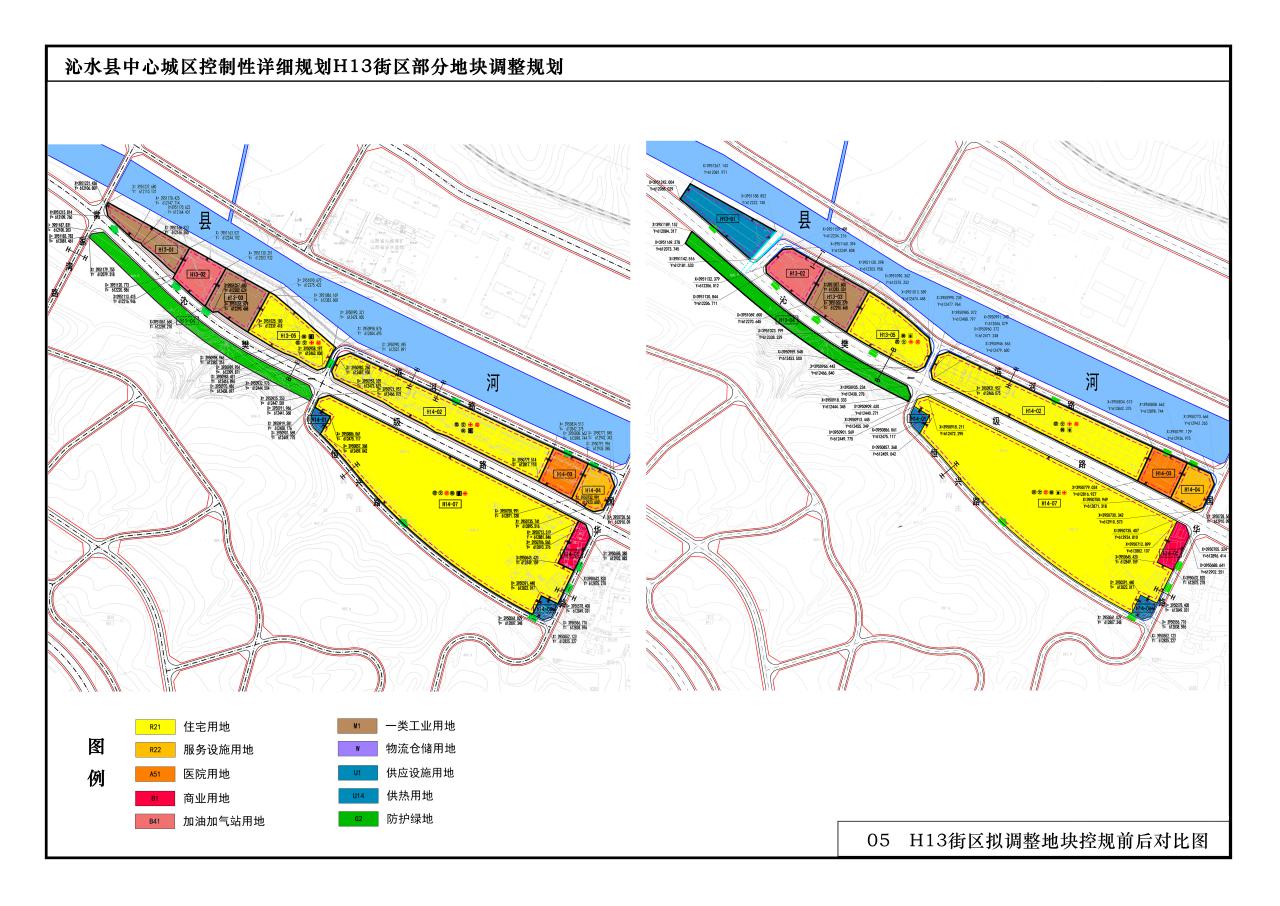 H13街区拟调整地块规划控制指标表说明：按照《中华人民共和国城乡规划法》等相关法律法规要求，通过微信公众号“沁水自然风”和官方网站（http://xxgk.qinshui.gov.cn/xzf/qszrzyj/fdzdgknr/）进行公示。相关利害关系人如有不同意见，请在公示时限内以书面形式（写明联系人姓名、电话、联系地址）递送至沁水县自然资源局401室，联系电话：0356-7025497。地块编码用地代码用地性质用地面积 (m2 )容积率建筑密度( % )绿地率(%)建筑高度(m)调整前H13-01M1一类工业用地50941.2352010调整前H13-02B41加油加气站用地44280.8453010调整前H13-03M1一类工业用地59241.2352010调整前H13-04G2防护绿地9744——90—调整前H13-05R21住宅用地87052.0253030调整后H13-0113公用设施用地71181.2352018调整后H13-02090105   公用设施 营业网点用地49970.8453010调整后H13-03100101一类工业用地60111.2352010调整后H13-041402防护绿地9833——90—调整后H13-05070102二类城镇住宅用地94142.0253030